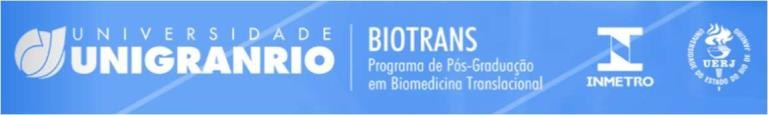 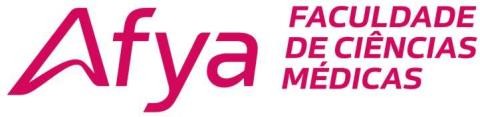 Coordenação GeralSergian Vianna Cardozosergian.cardozo@unigranrio.edu.brCoordenadores Adjuntos INMETROLeonardo da C. Boldrini Pereiralcboldrini@inmetro.gov.brUERJFabio da S. de Azevedo Fortesfabiofortes@hotmail.comSecretariaposbiotrans@unigranrio.com.brEndereçoRua Prof. José de Souza Herdy, 1160 – Bloco C, andar térreo - Jardim Vinte e Cinco de Agosto, Duque de Caxias - Rio de JaneiroTel: (21) 2672 7763Rio de Janeiro, 02 de fevereiro de 2024.HOMOLOGAÇÃO DAS INSCRIÇÕES AO PROCESSO SELETIVO  DE MESTRADO 2024/1Sergian Vianna CardozoCoordenador Geral do Programa de Pós-Graduação em Biomedicina Translacional (BIOTRANS)Nome do candidatoI. AMANDA FERREIRA DE ANDRADE SILVAII. ANA CLARA SALES DE OLIVEIRA OTAVIANOIII. ELISA MAGHELLY MOREIRA DA SILVAIV. GABRIEL BRENDO ALVES MIRANDAV. GABRIELA SARDINHA DA COSTAVI. JULIANA PRADO DOS SANTOS RAMOSVII. TALITA DA SILVA CABRAL